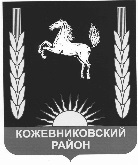 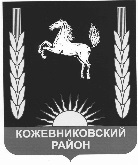   АДМИНИСТРАЦИЯ   кожевниковского   районаПОСТАНОВЛЕНИЕ11.02.2021 г.                                                                                                                           № 76                                                                    с. Кожевниково  Кожевниковского района  Томской областиО внесении изменений в постановление Администрации  Кожевниковского района от 12.10.2018г. № 652 В целях совершенствования нормативного правового актаПОСТАНОВЛЯЮ:1. Внести в постановление Администрации  Кожевниковского района от 12.10.2018г. № 652 «Об утверждении Правил использования водных объектов общего пользования, расположенных на территории муниципального образования Кожевниковский район, для личных и бытовых нужд»  следующее изменение:1) исключить пункт 5 Правил использования водных объектов общего пользования, расположенных на территории муниципального образования Кожевниковский район, для личных и бытовых нужд, утвержденных вышеуказанным постановлением.2. Опубликовать настоящее постановление в районной газете «Знамя труда» и разместить на официальном сайте органов местного самоуправления Кожевниковского района.3. Настоящее постановление вступает в силу со дня его официального опубликования».Глава Кожевниковского района                                                                          А.А. МалолеткоЗаместитель Главы района 					     Начальник отделапо жилищно-коммунальному, хозяйству 	                               правовой и кадровой работы строительству, общественной безопасности 	                               ________________В.И. Савельева_____________В.Н. Елегечев 				                  ___.02.2021                                                                                                                                                                                                       __.02.2021В.Н. Цалко 8(38244)21953